SELECTION CRITERIA OVERVIEWTo be declared an Authorised Controlled Sports Body an entity will be required to meet the criteria found in the Controlled Sports Act 2019 and outlined in this document. These requirements have been designed to ensure that entities are able to be held to the highest standards of integrity and to act in alignment with aims of safety and integrity for controlled sports events in the ACT. NATIONAL SPORTING ORGANISATIONSIf your entity is already a National Sporting Organisation recognised by Sport Australia, or an affiliate based in the ACT, you simply need to write to us with evidence of Sport Australia recognition. The criteria in this document are only for entities that are not National Sporting Organisations or an affiliate based in the ACT.SELECTION CRITERIA FOR OTHER ORGANISATIONSThe table below briefly explains the fundamental criteria that the Controlled Sports Registrar will look at when preparing a recommendation for the Minister for Sport and Recreation on whether an entity should be an Authorised Controlled Sports Body.Questions your organisation should answer when seeking to meet the criteria to become an Authorised Controlled Sports BodyPlease attach evidence to your application in support of your claimsDoes your entity operate on a not for profit basis? If yes, can you provide documentation?What kind of controlled sport activities is your entity involved in? What are the rules and procedures of your entity? This includes any different rules for different styles of controlled sportsDoes your entity have a constitution? If yes, can you please provideDoes your entity have penalty processes for non-compliance with your entity’s rules and procedures? If yes, can you please provideDoes your entity have a board? If yes, what is the structure of the board?Does your entity have policies and practices for risk management? If yes, please describe. Does your entity have appropriate insurance? If yes, what type of insurance?How does your entity communicate with its members and stakeholders? Is this via newsletters, email, face to face meetings etc?What is your entity’s education, training and accreditation processes for controlled sports officials at events?What are your entity’s medical processes and procedures for events? Conduct Requirements for Authorised Controlled Sports BodiesOnce your organisation has been made an authorised controlled sports body you will need to abide by some rules for overseeing non-registrable events As an Authorised Controlled Sports Body your organisation must:Ensure that your event promoters have met all stated conditions before providing approval of an event; Provide honest and accurate information to the Controlled Sports Registrar; Cooperate with any inspection of events or records held by you in relation to non-registrable events;Ensure the non-registrable event is appropriately insured, including through either the promoter or the provision of the Authorised Controlled Sports Body’s insurance coverage; If you have any questions regarding the Selection Criteria, Conduct Requirements or how to apply, please email controlledsports@act.gov.au 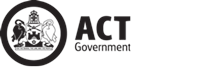 AUTHORISED CONTROLLED SPORTS BODY SELECTION CRITERIACriteriaExplanationA sound governance frameworkThe entity has an effective board structure, constitution and communications processes to guide the operations of the organisation Strong risk management proceduresEvidence of policies and practices that reduce the likelihood of risks within the organisation i.e. insurance, risk reduction policiesAppropriate educational processesThe entity provides education, training and accreditation processes for controlled sports officials at eventsEffective rules and proceduresThe organisation has in place effective rules, procedures and medical processes for events